CURRICULUM VITAE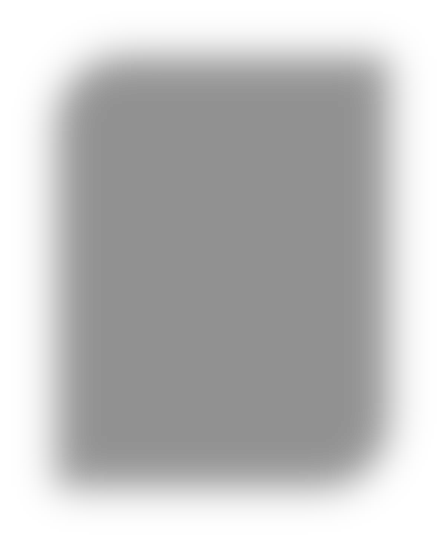 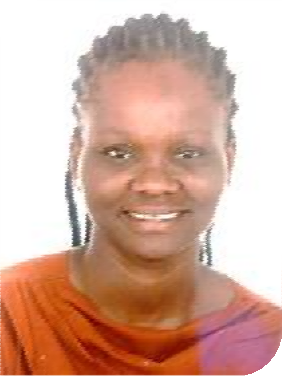 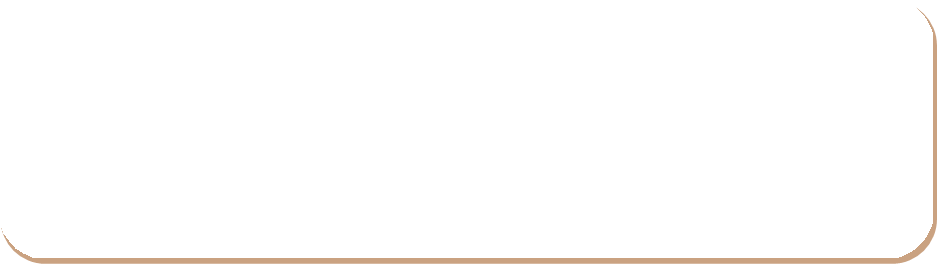 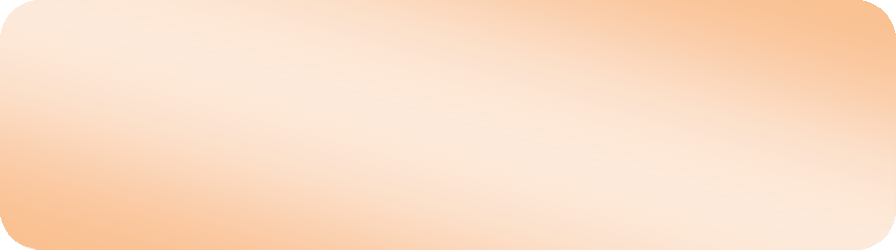 PROFILE:Date of Birth:	5th September 1993Sex	FemaleMarital Status	SingleNationality	NigeriaTo deliver a safe, reliable, world class and customer focused to provide user support andpositive customer service through my experience and learning on the job. Troubleshoot problems and advise on the appropriate action.Position: Financial Sales AdvisorDuties and Responsibilities:Talking to clients to determine their expenses, income, insurance coverage, financial objectives, tax status, risk tolerance, or other information needed to develop a financial plan.Answering client questions about financial plans and strategies and giving financial advice.Advising strategies for clients in insurance coverage, investment planning, cash management and other areas to help them reach financial objectives.Reviewing client accounts and plans on a regular basis to understand if life or economic changes, situational concerns, or financial performance necessitate changes in their plan.Position: TellerDuties and Responsibilities:Assist bank customers deposit and withdraw their moneys.Resolve discrepancies in accounting processes.Verify and reconcile balances for individual cash drawers.Identify and resolve customer needs.Ensure quality services to customers.Sell financial products and services to customers.Build customer loyalty.Process and perform daily bank transactions.Accept customer deposits and loan payments.Assist and support other banking staff in their tasksPosition: Receptionist.Duties and Responsibilities:Greet and welcome guests as soon as they arrive at the officeDirect visitors to the appropriate person and officeAnswer, screen and forward incoming phone callsProvide basic and accurate information in-person and via phone/emailReceive, sort and distribute daily mail/deliveriesMaintain office security by following safety procedures and controlling access via the reception desk (monitor logbook, issue visitor badges)EDUCATIONAL QUALIFICATION	Educational Institution: Federal Polytechnic Oko, Anambra State Qualification: HND in Banking and FinanceClass of Honor: Upper CreditYear: 2015 – 2017Educational Institution : Frontier Academy Qualification : DiplomaClass of Honor : Travel Agents Foundation Course ( Fares and Ticketing) Period : 3 months.Educational Institution : Amadeus Certified Agent Qualification : DiplomaClass of Honor: Basic Functionality Course Period : 1 WeekAble to work as part of a team or independently with little or no supervisionFlexible and can be able to work in a multicultural environmentSuperb interpersonal skills and exceptional ability towards greater customer satisfactionExcellent communication skillsAbility to work under pressure for long hoursAbility to organize and coordinate activities between different departmentsWillingness to work in rotational shifts to be able to give continuous assistance to clientsTechnical competence of operating several communication devicesSTRENGTHS	Self-motivatedProblem solving and decision makingGood Analytical skill and a Quick LearnerFocused on minute details              Personal Contact	Sandra-397001@2freemail.com               Reference	Mr. Anup P Bhatia, HR Consultant, Gulfjobseeker.comDECLARATION	I declare that the information provided above is true and correct to the best of my knowledge.Sandra